截至2020年11月末捐赠信息数据公开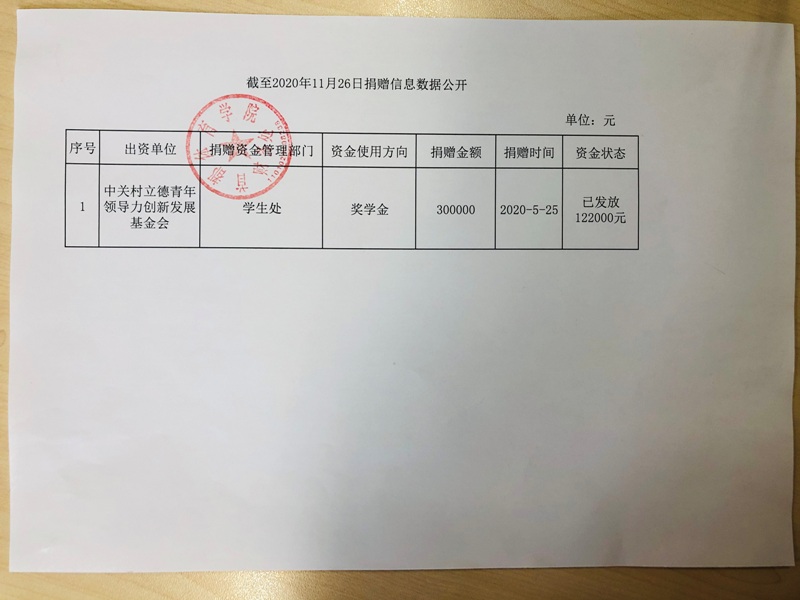 